проект 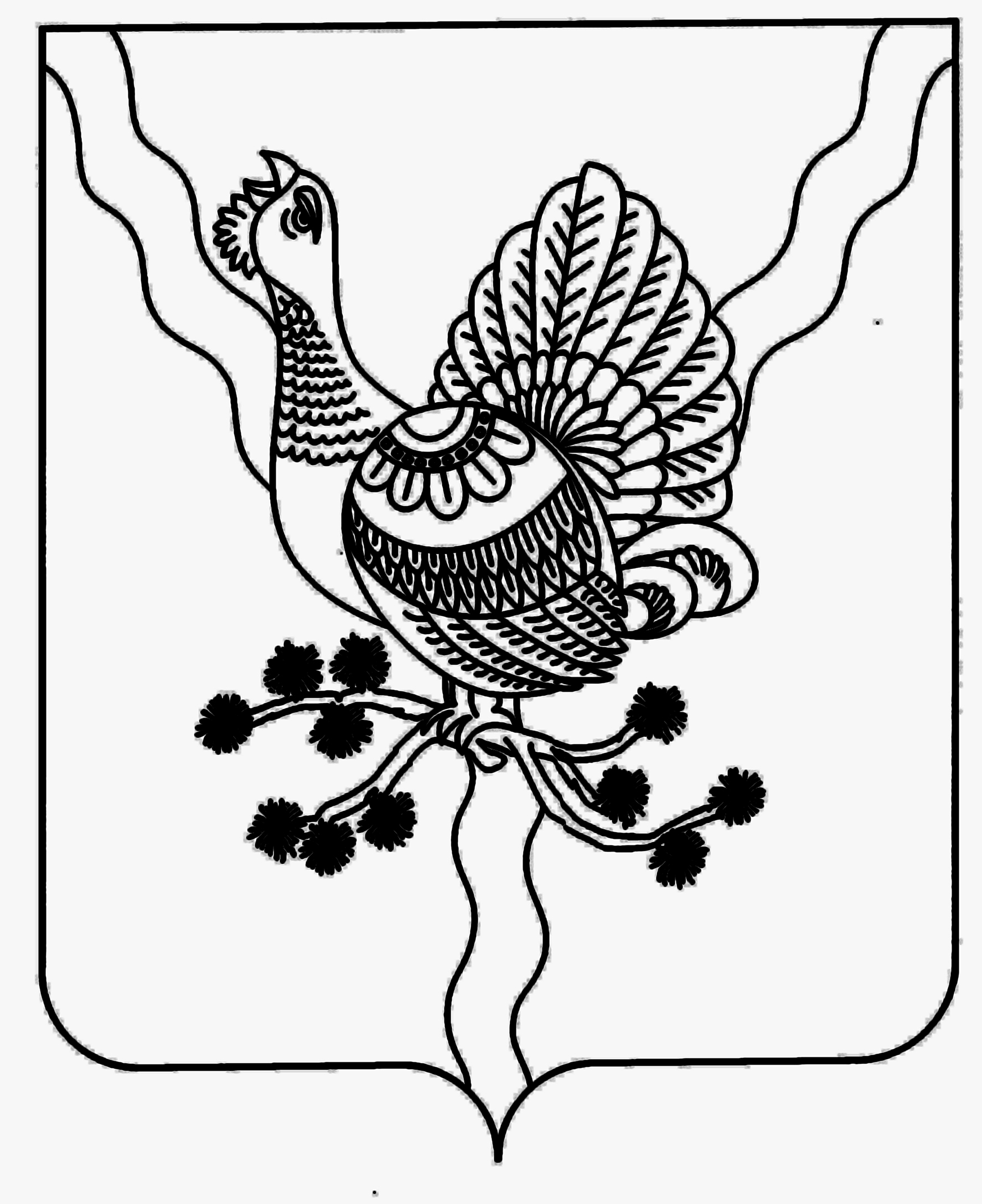 СОВЕТ МУНИЦИПАЛЬНОГО РАЙОНА «СОСНОГОРСК» «СОСНОГОРСК» МУНИЦИПАЛЬНÖЙ РАЙОНСА СÖВЕТ_____________________________________________________________________________РЕШЕНИЕ КЫВКÖРТÖД_____________ 2017 г.                                                                                 № ______Об утверждении Порядка увольнения (досрочного прекращенияполномочий, освобождения от должности) в связи с утратойдоверия лиц, замещающих муниципальные должности в Совете муниципального района «Сосногорск»Руководствуясь Федеральным законом от 25.12.2008 N 273-ФЗ «О противодействии коррупции»Совет муниципального района «Сосногорск» решил:Утвердить Порядок увольнения (досрочного прекращения полномочий, освобождения от должности) в связи с утратой доверия лиц, замещающих муниципальные должности в Совете муниципального района «Сосногорск» согласно приложению.Контроль за исполнением настоящего решения возложить на постоянную комиссию по Регламенту и депутатской этике Совета муниципального района «Сосногорск».Настоящее решение вступает в силу со дня его официального опубликования.Приложениек решению Советамуниципального района «Сосногорск»от ___________ г. № _____Порядок увольнения (досрочного прекращения полномочий, освобождения от должности) в связи с утратой доверия лиц, замещающих муниципальные должности в Совете муниципального района «Сосногорск»Настоящий Порядок определяет порядок увольнения (досрочного прекращения полномочий, освобождения от должности) лиц, замещающих муниципальные должности в Совете муниципального района «Сосногорск» (далее - лицо, замещающее муниципальную должность), в связи с утратой доверия в случаях, предусмотренных статьей 13.1 Федерального закона от 25 декабря 2008 года N 273-ФЗ «О противодействии коррупции» (далее - Федеральный закон N 273-ФЗ).Порядок удаления главы муниципального района «Сосногорск» в отставку в связи с утратой доверия осуществляется в соответствии со статьей 74.1 Федерального закона от 6 октября 2003 года N 131-ФЗ «Об общих принципах организации местного самоуправления в Российской Федерации».Лицо, замещающее муниципальную должность, подлежит увольнению (досрочному прекращению полномочий, освобождению от должности) в связи с утратой доверия в следующих случаях:непринятия лицом мер по предотвращению и (или) урегулированию конфликта интересов, стороной которого оно является;непредставления лицом сведений о своих доходах, об имуществе и обязательствах имущественного характера, а также о доходах, об имуществе и обязательствах имущественного характера своих супруги (супруга) и несовершеннолетних детей либо представления заведомо недостоверных или неполных сведений;участия лица на платной основе в деятельности органа управления коммерческой организации, за исключением случаев, установленных федеральным законом;осуществления лицом, замещающим муниципальную должность на постоянной основе предпринимательской деятельности;  вхождения лица, замещающим муниципальную должность на постоянной основе, в состав органов управления, попечительских или наблюдательных советов, иных органов иностранных некоммерческих неправительственных организаций и действующих на территории Российской Федерации их структурных подразделений, если иное не предусмотрено международным договором Российской Федерации или законодательством Российской Федерации.  Лицо, замещающее муниципальную должность, которому стало известно о возникновении у подчиненного ему лица личной заинтересованности, которая приводит или может привести к конфликту интересов, подлежит увольнению (досрочному прекращению полномочий, освобождению от должности) в связи с утратой доверия также в случае непринятия лицом, замещающим муниципальную должность, мер по предотвращению и (или) урегулированию конфликта интересов, стороной которого является подчиненное ему лицо.Решение об увольнении (досрочном прекращении полномочий, освобождении от должности) в связи с утратой доверия принимается в соответствии с Регламентом Совета муниципального района «Сосногорск», тайным голосованием не менее 2/3 от установленной численности депутатов Совета муниципального района «Сосногорск» на основании результатов проверки достоверности и полноты сведений о доходах, расходах, об имуществе и обязательствах имущественного характера, проведенной в соответствии с частью 4.4 статьи 12.1 Федерального закона N 273-ФЗ, и проверки, проведенной в соответствии с Положением о проверке соблюдения ограничений лицами, замещающими муниципальные должности в Совете муниципального района «Сосногорск», свидетельствующих о факте совершения лицом, замещающим муниципальную должность, коррупционного правонарушения.Вопрос об увольнении (досрочном прекращении полномочий, освобождении от должности) в связи с утратой доверия должен быть рассмотрен и соответствующее решение принято не позднее одного месяца со дня поступления заявления Главы Республики Коми о досрочном прекращении полномочий лица, замещающего муниципальную должность, информации о совершении лицом, замещающим муниципальную должность, коррупционного правонарушения, не считая периода временной нетрудоспособности, пребывания его в отпуске, а также времени проведения проверки.Увольнение (досрочное прекращение полномочий, освобождение от должности) лица, замещающего муниципальную должность, должно быть осуществлено не позднее шести месяцев со дня поступления заявления Главы Республики Коми о досрочном прекращении полномочий лица, замещающего муниципальную должность, информации о совершении коррупционного правонарушения.До принятия решения об увольнении (досрочном прекращении полномочий, освобождении от должности) в связи с утратой доверия у лица, замещающего муниципальную должность, принимается письменное объяснение.  Уведомление (запрос) о необходимости представления объяснения передается лицу, замещающему муниципальную должность, под расписку.Если по истечении 2 рабочих дней объяснение не представлено лицом, замещающим муниципальную должность, уполномоченным лицом организационного отдела администрации муниципального района «Сосногорск» составляется в письменной форме акт о непредставлении объяснения, который должен содержать:дату и номер акта;время и место составления акта;фамилию, имя, отчество лица, замещающего муниципальную должность;дату, номер уведомления (запроса) о представлении объяснения, дату получения указанного уведомления (запроса) лицом, замещающим муниципальную должность;сведения о непредставлении объяснения (отказ лица, замещающего муниципальную должность, от представления объяснения либо иное);подписи уполномоченного лица организационного отдела администрации муниципального района «Сосногорск», составившего акт, а также двух сотрудников администрации муниципального района «Сосногорск», подтверждающих непредставление лицом, замещающим муниципальную должность, объяснения. Непредставление лицом, замещающим муниципальную должность, объяснения не является препятствием для принятия решения об увольнении (досрочном прекращении полномочий, освобождении от должности) в связи с утратой доверия.При рассмотрении вопроса об увольнении (досрочном прекращении полномочий, освобождении от должности) в связи с утратой доверия учитываются характер совершенного лицом, замещающим муниципальную должность, коррупционного правонарушения, его тяжесть, обстоятельства, при которых оно совершено, соблюдение им других ограничений и запретов, требований о предотвращении или об урегулировании конфликта интересов и исполнение им обязанностей, установленных в целях противодействия коррупции, а также предшествующие результаты исполнения лицом, замещающим муниципальную должность, своих должностных обязанностей.В решении об увольнении (досрочном прекращении полномочий, освобождении от должности) в связи с утратой доверия указываются основания, предусмотренные статьей 13.1 Федерального закона N 273-ФЗ, существо совершенного коррупционного правонарушения, положения нормативных правовых актов, которые были нарушены.Копия решения об увольнении (досрочном прекращении полномочий, освобождении от должности) в связи с утратой доверия лица, замещающего муниципальную должность, вручается ему под роспись в течение 5 рабочих дней со дня принятия соответствующего решения. Если лицо, замещающее муниципальную должность, отказывается от ознакомления с решением под роспись и получения его копии, то об этом составляется соответствующий акт.В случае, если лицо, замещающее муниципальную должность, не согласно с решением Совета муниципального района «Сосногорск», об увольнении (досрочном прекращении полномочий, освобождении от должности), оно вправе в письменном виде изложить свое обоснованное особое мнение.Решение об увольнении (досрочном прекращении полномочий, освобождении от должности) в связи с утратой доверия лица, замещающего муниципальную должность, подлежит официальному опубликованию (обнародованию) не позднее чем через 5 дней со дня его подписания и вступает в силу со дня его официального опубликования (обнародования).В случае, если лицо, замещающее муниципальную должность, в письменном виде изложило свое особое мнение по вопросу его освобождения от должности, оно подлежит опубликованию (обнародованию) одновременно с указанным решением об увольнении (досрочном прекращении полномочий, освобождении от должности) в связи с утратой доверия лица, замещающего муниципальную должность.Лицо, замещающее муниципальную должность, вправе обжаловать решение об увольнении (досрочном прекращении полномочий, освобождении от должности) в судебном порядке.